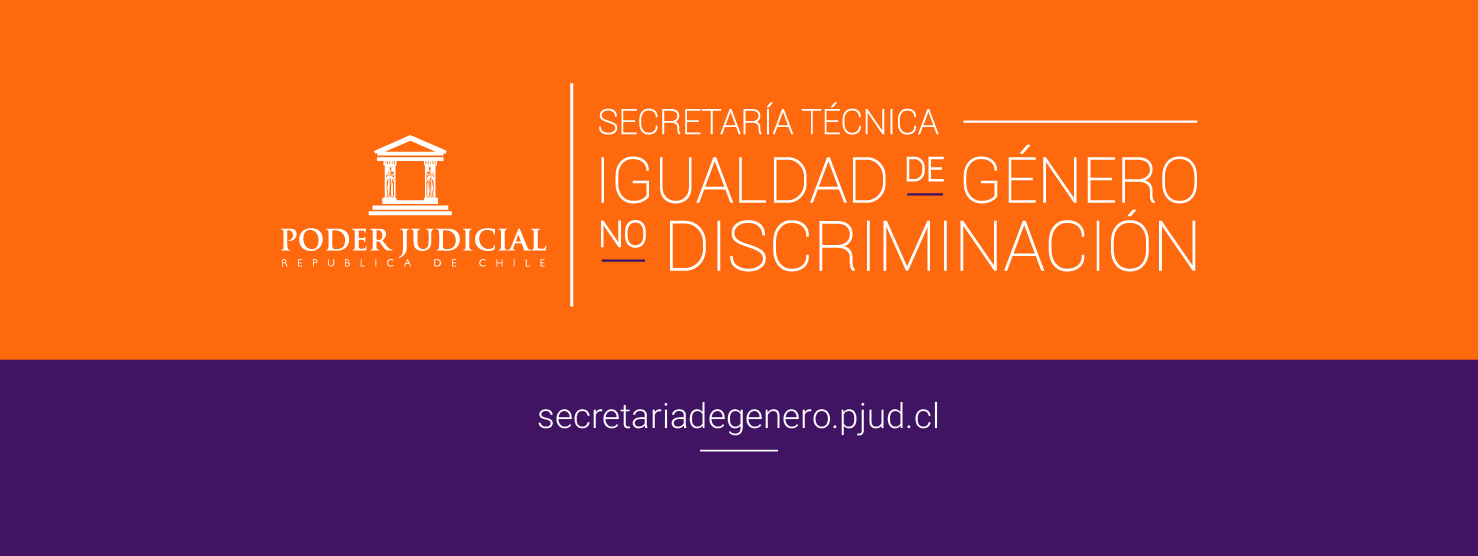 Matriz de AnálisisMatriz de AnálisisMatriz de AnálisisMatriz para la aplicación del derecho a la igualdad y el principio de no discriminaciónMatriz para la aplicación del derecho a la igualdad y el principio de no discriminaciónINFORMACIÓN GENERALINFORMACIÓN GENERALINFORMACIÓN GENERALINFORMACIÓN GENERALINFORMACIÓN GENERALINFORMACIÓN GENERALINFORMACIÓN GENERALNúmero de Rol/Caso: Número de Rol/Caso: Número de Rol/Caso: Número de Rol/Caso: Fecha: Fecha: Fecha: Partes intervinientes: Partes intervinientes: Partes intervinientes: Partes intervinientes: Partes intervinientes: Partes intervinientes: Partes intervinientes: Materia: Materia: Materia: Materia: Materia: Materia: Materia: Tipo de proceso: Tipo de proceso: Tipo de proceso:  Clase de decisión:   Clase de decisión:   Clase de decisión:   Clase de decisión:  Autoridad que toma la decisión: Autoridad que toma la decisión: Autoridad que toma la decisión: Autoridad que toma la decisión: Autoridad que toma la decisión: Autoridad que toma la decisión: Autoridad que toma la decisión: Considerando relevante:Considerando relevante:Considerando relevante:Considerando relevante:Considerando relevante:Considerando relevante:Considerando relevante:Tema/s tratados en el caso:Tema/s tratados en el caso:Tema/s tratados en el caso:Tema/s tratados en el caso:Tema/s tratados en el caso:Tema/s tratados en el caso:Tema/s tratados en el caso:Resumen del caso:Resumen del caso:Resumen del caso:Resumen del caso:Resumen del caso:Resumen del caso:Resumen del caso:CRITERIO(Lineamientos a analizar que sirven de apoyo para elaborar la sentencia con perspectiva de género)CRITERIO(Lineamientos a analizar que sirven de apoyo para elaborar la sentencia con perspectiva de género)SENTENCIA(Transcripción de extractos de losconsiderandos de la sentencia queidentifican los criterios)- (O consideraciones al caso)SENTENCIA(Transcripción de extractos de losconsiderandos de la sentencia queidentifican los criterios)- (O consideraciones al caso)SENTENCIA(Transcripción de extractos de losconsiderandos de la sentencia queidentifican los criterios)- (O consideraciones al caso)ANÁLISIS PEDAGÓGICO(Comentario o análisis sobre el hallazgo o el vacío relativo al criterio)ANÁLISIS PEDAGÓGICO(Comentario o análisis sobre el hallazgo o el vacío relativo al criterio)PASO I: Identificación del casoPASO I: Identificación del casoPASO I: Identificación del casoPASO I: Identificación del casoPASO I: Identificación del casoPASO I: Identificación del casoPASO I: Identificación del caso Analizar el contexto en que se desarrollan los hechos. Analizar el contexto en que se desarrollan los hechos.Identificar las partes o sujetos procesales, desde las “categorías sospechosas”.Identificar las partes o sujetos procesales, desde las “categorías sospechosas”.Identificar los derechos reclamados o vulnerados.Identificar los derechos reclamados o vulnerados.Revisar  la necesidad de disponer o no, de medidas de protección.Revisar  la necesidad de disponer o no, de medidas de protección.PASO II: Análisis  y desarrollo del casoPASO II: Análisis  y desarrollo del casoPASO II: Análisis  y desarrollo del casoActuar con observancia de la debida diligencia judicial para garantizar el acceso a la justicia.Identificar las relaciones de poder en la situación bajo estudio. Identificar los roles, estereotipos, mitos y prejuicios que puedan surgir tanto desde la visión de la magistratura, como de las intervenciones de las partes.Identificar las manifestaciones sexistas que se presentan en el caso.Establecer si en el caso concurren dos o más discriminaciones (género, raza, sexo, etnia, edad…) por lo que se requiere el análisis de la interseccionalidad.PASO III: Revisión de las pruebasPASO III: Revisión de las pruebasPASO III: Revisión de las pruebasExaminar las pruebas bajo el esquema propio de valoración, en especial las relacionadas con la discriminación o la violencia, dado que a veces no se logra la prueba directa.PASO IV: Examen NormativoPASO IV: Examen NormativoPASO IV: Examen NormativoRevisar y aplicar las normas que conciernen al caso, teniendo en cuenta que en materia de DDHH, discriminación y acceso a la justicia, el marco normativo para el país es amplio.  Analizar la aparente neutralidad de la norma a fin de determinar su alcance discriminatorio y evaluar el impacto diferenciado en su aplicación.PASO V: Revisión de jurisprudencia y fuentes del derechoPASO V: Revisión de jurisprudencia y fuentes del derechoPASO V: Revisión de jurisprudencia y fuentes del derechoRevisar y usar la jurisprudencia, la doctrina jurídica, los principios generales del derecho y los criterios de interpretación jurídica.PASO VI: La sentenciaPASO VI: La sentenciaPASO VI: La sentenciaElaborar una decisión (sentencia) en un plazo razonable, con prioridad, con una hermenéutica sensitiva de género, dirigida a asegurar la igualdad, la no discriminación y el acceso a la justicia.Elaborar la decisión con tal rigor, que conlleve un efecto pedagógico orientado a la transformación cultural y a la no continuidad de conductas discriminatorias y violentas asegurando el acceso a la justicia.Dictar medidas de reparación integral